Theses of Doctoral (PhD) Dissertation<<TITLE OF THE DISSERTATION>><<name of the candidate>>Dissertation supervisor: Dr. ………………………….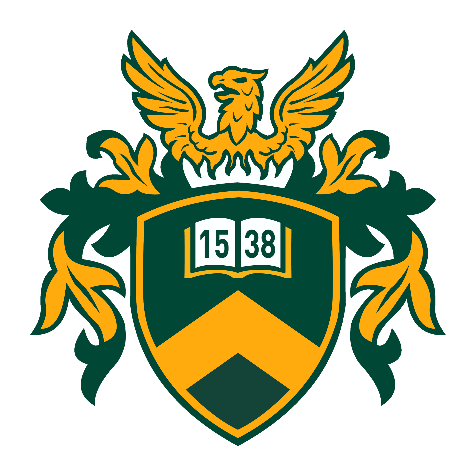 UNIVERSITY OF DEBRECEN……………… Doctoral SchoolDebrecen, ……………… 20…